Les besoins de la formationLes besoins de la formation sont devenus importants dans la définition du contenu des nouveaux programmes d'enseignement. Ces besoins de la formation professionnelle avaient l'origine double :1. Ils sont devenus le résultat de l'étude des catégories des spécialistes-praticiens. L'étude donnée était adressée à l'amélioration de la préparation des futurs spécialistes dans le domaine des situations sociales et  ils travailleront dans la vie professionnelle avec eux.2. Ce n'est pas assez de posséder ces besoins pratiques et urgents  pour donner la possibilité à l'étudiant de connaître le monde et changer avec lui. Dans la culture fondée sur le professionnalisme, on doit  ajouter plus de culture, plus de connaissances théoriques. C'est pourquoi  on présentait les points de vue des professeurs des écoles supérieures dans cette étude, on donnait l'approche scientifique, on définit le cours de l'université.Pendant l'étude des besoins généralisés dans la formation professionnelle on utilisait l'analyse de fréquence des réponses aux questions du questionnaire et de l'interview selon 3 catégories : les compétences généraux,  les compétences spécifiques, les disciplines d'étude. L'analyse était passée séparément pour 2 catégories des répondants - "les théoriciens" (les professeurs des écoles supérieures et des collèges) et "les praticiens" - (les collaborateurs de la police migratoire, des services de l'aide sociale, des professeurs, des psychologues pratiquant etc.).Pendant l'analyse des compétences généraux on a pris en considération trois compétences les plus exprimées  selon chaque catégorie des répondants. Les compétences répétant dans les deux groupes  se rapportaient à la catégorie des compétences généraux pour les deux professions. Les compétences distinguant se rapportaient à la catégorie spécifique. Le même travail était fait avec les compétences spécifiques et les matières, cependant dans ces cas on a trié  cinq compétences et les disciplines.Les résultats de l'analyse sont reflétés dans les tableaux №1 et №2.Ainsi on voit dans les tableaux que les différences entre les opinions "des théoriciens" et "des praticiens" ne sont pas grandes (les points se distinguant dans les tableaux sont marqués en italique). Dans le paragraphe «Les domaines qui sont communs pour deux professions» il y a juste un point de différence, c'est la capacité à recueillir, analyser et utiliser l'information et la capacité à mettre les connaissances en pratique qui est logique pour "les praticiens".Dans le paragraphe «Les domaines qui sont spécifiques pour chaque profession»  il y a une différence pour le spécialiste dans le domaine du travail social – les compétences décrit ci-dessus sont invertis de nouveau. Pour le spécialiste dans le domaine de la psychologie la quantité de différences augmente, il y en a deux. Au lieu des acquis de la création et de  la tenue des trainings psychologiques il y a les acquis du diagnostic psychologique, et au lieu de la psychologie des états de crise il y a la psychologie familiale.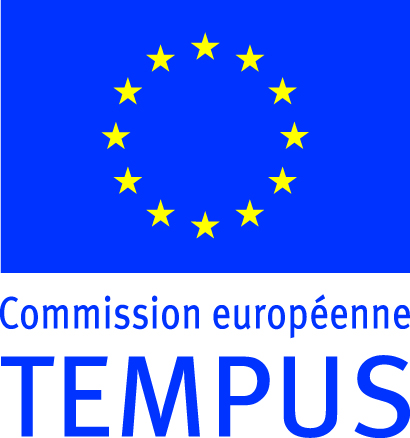 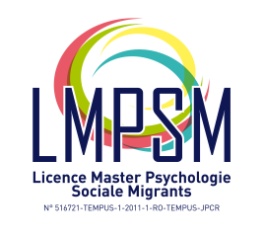 Les besoins de la formation des cadres exprimé par "les théoriciens"Le spécialiste dans la sphère de la psychologieLe spécialiste dans la sphère du travail socialLes domaines qui sont communs pour deux professionsLes compétences généraux :• les connaissances de base professionnelles• la capacité à recueillir, analyser et utiliser l'informationLes compétence spécifiques:• La connaissance de la législation du KazakhstanLes disciplines:• La législation migratoire du KazakhstanLes compétences généraux :• les connaissances de base professionnelles• la capacité à recueillir, analyser et utiliser l'informationLes compétence spécifiques:• La connaissance de la législation du KazakhstanLes disciplines:• La législation migratoire du KazakhstanLes domaines qui sont spécifiques pour chaque professionLes compétences générauxLes compétences générauxLes domaines qui sont spécifiques pour chaque professionLes acquis de la communication interpersonnelleLa capacité à mettre les connaissances en pratiqueLes domaines qui sont spécifiques pour chaque professionLes compétence spécifiquesLes compétence spécifiquesLes domaines qui sont spécifiques pour chaque professionLa connaissance des particularités psychologiques des représentants des divers ethniesLa connaissance des problèmes sociaux des migrantsLes domaines qui sont spécifiques pour chaque professionLes acquis de la consultation psychologiqueLes acquis des études du projet des programmes sociaux et des projets dans la sphère de la protection socialeLes domaines qui sont spécifiques pour chaque professionLes acquis de la création et de la tenue des trainings psychologiquesLes acquis de l'utilisation des technologies du travail social avec les migrantsLes domaines qui sont spécifiques pour chaque professionLa connaissance des particularités psychologiques des gens de  différents âgesLes acquis du monitoring de la qualité et de l'efficacité des services sociauxLes domaines qui sont spécifiques pour chaque professionDisciplinesDisciplinesLes domaines qui sont spécifiques pour chaque professionLa consultation psychologiqueLa technologie du travail social avec les migrantsLes domaines qui sont spécifiques pour chaque professionLe diagnostic psychologiqueLes problèmes théoriques du travail social avec les migrantsLes domaines qui sont spécifiques pour chaque professionLes aspects psychologiques de la professionnalisationLe diagnostic des besoins sociauxLes domaines qui sont spécifiques pour chaque professionLa psychologie des états de criseL'activité intermédiaire du travailleur socialD'autres observationsEnviron 2 pour-cent des répondants ont proposé les variantes des compétences spécifiques  pour les psychologues, tels comme : la connaissance de la mentalité, le caractère et les coutumes des nationalités des migrants; la sociabilité; pour les travailleurs sociaux tels comme: la tenue de la documentation et l'observation ultérieure des migrants, avec qui on passait le travail. Cependant, on voit que les réponses données ne se distinguent pas principalement des réponses proposé au questionnaire.Environ 2 pour-cent des répondants ont proposé les variantes des compétences spécifiques  pour les psychologues, tels comme : la connaissance de la mentalité, le caractère et les coutumes des nationalités des migrants; la sociabilité; pour les travailleurs sociaux tels comme: la tenue de la documentation et l'observation ultérieure des migrants, avec qui on passait le travail. Cependant, on voit que les réponses données ne se distinguent pas principalement des réponses proposé au questionnaire.Les besoins de la formation des cadres exprimé par "les praticiens"Le spécialiste dans la sphère de la psychologieLe spécialiste dans la sphère du travail socialLes domaines qui sont communs pour deux professionsLes compétences généraux :• les connaissances de base professionnelles•la capacité à mettre les connaissances en pratique Les compétence spécifiques:• La connaissance de la législation du KazakhstanLes disciplines:• La législation migratoire du KazakhstanLes compétences généraux :• les connaissances de base professionnelles•la capacité à mettre les connaissances en pratique Les compétence spécifiques:• La connaissance de la législation du KazakhstanLes disciplines:• La législation migratoire du KazakhstanLes domaines qui sont spécifiques pour chaque professionLes compétences générauxLes compétences générauxLes domaines qui sont spécifiques pour chaque professionLes acquis de la communication interpersonnellela capacité à recueillir, analyser et utiliser l'informationLes domaines qui sont spécifiques pour chaque professionLes compétence spécifiquesLes compétence spécifiquesLes domaines qui sont spécifiques pour chaque professionLa connaissance des particularités psychologiques des représentants des divers ethniesLa connaissance des problèmes sociaux des migrantsLes domaines qui sont spécifiques pour chaque professionLes acquis de la consultation psychologiqueLes acquis des études du projet des programmes sociaux et des projets dans la sphère de la protection socialeLes domaines qui sont spécifiques pour chaque professionLes habitudes du diagnostic psychologiqueLes acquis de l'utilisation des technologies du travail social avec les migrantsLes domaines qui sont spécifiques pour chaque professionLa connaissance des particularités psychologiques des gens de  différents âgesLes acquis du monitoring de la qualité et de l'efficacité des services sociauxLes domaines qui sont spécifiques pour chaque professionDisciplinesDisciplinesLes domaines qui sont spécifiques pour chaque professionLa consultation psychologiqueLa technologie du travail social avec les migrantsLes domaines qui sont spécifiques pour chaque professionLe diagnostic psychologiqueLes problèmes théoriques du travail social avec les migrantsLes domaines qui sont spécifiques pour chaque professionLes aspects psychologiques de la professionnalisationLe diagnostic des besoins sociauxLes domaines qui sont spécifiques pour chaque professionLa psychologie familialeL'activité intermédiaire du travailleur socialD'autres observationsLa partie des disciplines proposées par les répondants est étudiée déjà dans le cadre du baccalauréat (la culturologie, les bases de l'économie, la psychologie sociale, le travail social). Certaines disciplines mentionnées peuvent être déployés aux cours spéciaux pour les masters des deux spécialités (les méthodes de l'autodéfense travailleurs sociaux, la psychologie de la révélation des migrants avec l'agression cachée, les trainings pour les spécialistes, l'aptitude professionnelle des travailleurs sociaux).La partie des disciplines proposées par les répondants est étudiée déjà dans le cadre du baccalauréat (la culturologie, les bases de l'économie, la psychologie sociale, le travail social). Certaines disciplines mentionnées peuvent être déployés aux cours spéciaux pour les masters des deux spécialités (les méthodes de l'autodéfense travailleurs sociaux, la psychologie de la révélation des migrants avec l'agression cachée, les trainings pour les spécialistes, l'aptitude professionnelle des travailleurs sociaux).